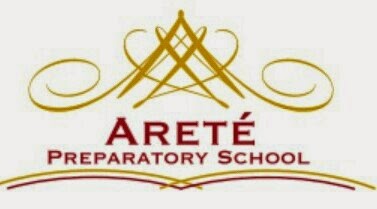       K4 Book List K4 Child Kit (Manuscript) #192619 (Abeka.com)Early Bird Kindergarten (Common Core Edition)                  Set A						Set BTextbook:#978810189761              Text:#9789810189778 Workbook:#9789810198398         WB:#9789810198404McGraw Hill Reading Pupil Text/ Workbook#9780021859504 (Amazon)K5 Book List Letters and Sounds K5 (Abeka.com) Number Skills K5 (Abeka.com)Writing with phonics K5 Manuscript (Abeka.com) #60127Singapore Math (singaporemath.com) Common Core         Set A 				Set B#9789810198411             #9789810198305#9789810198299             #9789810198428Language arts Grade 1 Pupil Edition (Amazon.com)#9780022455576Wonders Reading Book Anthology Grade 1Volume 1 #9780021389193Volume 2 #9780021990182Volume 3 #9780021445264Volume 4 #9780021369089My Turn Reading My Turn Practice Book #9780076787128Wonders Phonics/Spelling Book #9780076822775Wordly Wise 3000 Book 1 #97808388281991st Grade Book ListLetters and Sounds Phonics Seatwork Text 1 (Abeka.com)#95125008Writing with phonics 1 (Abeka.com) #13986 Language ArtsLanguage Arts Textbook #9780022454470Language Arts Practice Book Grade 2 (amazon.com) #0022447148ScienceScience: A closer look Building Skills Reading and Writing Workbook Grade 1 #9780022840716Textbook #9780022880057   Social StudiesSocial Studies Textbook: #9780153471254Social Studies Workbook: #978015347292 	Reading/SpellingWonders Literature Anthology Grade 2: #9780021340989Wonders Reading My Turn Practice Book #9780076807215 Wonders Reading Phonics/ Spelling Book:#978007682799  MathSaxon Math Intermediate 2 (Amazon 9781600327216) Student UnitWorkbook (Part 1 and 2)2nd grade Book ListSaxon Math, Intermediate Grade 3 Textbook #9781600325342Saxon Math Power-up workbook: Intermediate Grade 3 1st edition #9781600325106Saxon Math Intermediate: Written Practice WB #9781600326806Science: A closer look Grade 3 Building Skills Reading and Writing #9780022840730Textbook: #9780022841362Social Studies (Harcourt Brace)Textbook:9780153858840Workbook:#9780153472947Language Arts 3rd grade Workbook #978002244652Wonders Literature Anthology Grade 3: #9780021341740Wonders My Turn Reading Practice Book: #9780076774678Wonders Spelling/ Phonics Book: #9780076822805				3rd Grade Book ListScience: A Closer Look Grade 4 Textbook:  #9780022841379Science: A closer Look Grade 4 Building Skills Reading and Writing: #978-0022841379Social Studies Harcourt Brace Textbook: #9780153097850Activity Book: #9780153103063Language Arts Grade 4 (McGraw Hill)Textbook:# 978-0022446536Practice Book: 978-0022447168Wonders Literature Anthology Grade 4Text Book: #9780021417377Practice Book: #9780076785131Spelling/Phonics Practice: #9780076822836Saxon Math, Intermediate Grade 3 Textbook #9781600325342Saxon Math Power-up workbook: Intermediate Grade 3 1st edition #9781600325106Saxon Math Intermediate: Written Practice WB #9781600326806                 4th grade Book List (ATL)Reading/SpellingWonders Literature Anthology Grade 4 Reading Text: #0021417377Wonders My Turn Reading Practice: # 0076785130Wonders Phonics/ Spelling:#  0021423490Social StudiesHarcourt Social Studies Student Edition Grade 4 (States and Regions) #9780153858864Practice Book (States and Regions) #978053472954 ScienceScience: A Closer Look Grade 4 Student Edition Textbook:# 0022841377Science: Building Skills and Writing Workbook: #0022840745Language ArtsWordly Wise 3000 Book 4: #978-0838876046MCGraw-Hill Language Arts, Grade 4, Textbook #0022446532McGraw-Hill Language Arts, Grade 4 Practice Book  #  0022447164Math9781600325403 Saxon Math, Intermediate 4 (Student Edition) 1st Edition9781600326820 Saxon Math Intermediate 4: Written Practice Workbook 1st Edition9781600325137- Saxon Math Intermediate 4: Power-Up Workbook 1st Edition                4th grade Book List (ABL)Reading/SpellingWonders Literature Anthology Grade 5 Reading Text: #9780021417872Wonders My Turn Reading Practice: #9780076779246Wonders Phonics/ Spelling:#9780076822843 Social StudiesHarcourt Social Studies Student Edition Grade 4 (States and Regions) #9780153858864Practice Book (States and Regions) #978053472954 ScienceScience: A Closer Look Grade 4 Student Edition Textbook:# 0022841377Science: Building Skills and Writing Workbook: #0022840745Language ArtsTextbook: 978-0022446543    MCGraw-Hill Language Arts, Grade 5, Textbook Workbook:  978-0022447175 McGraw-Hill Language Arts, Grade 5 Practice BookMath978-1600325465 Saxon Math, Intermediate 5 (Student Edition) 1st Edition978-1600326851 Saxon Math Intermediate 5: Written Practice Workbook 1st Edition978-1600325175- Saxon Math Intermediate 5: Power-Up Workbook 1st Edition5th grade Book List Reading/SpellingWonders Literature Anthology Grade 5 Reading Text: #9780021417872Wonders My Turn Reading Practice: #9780076779246Wonders Phonics/ Spelling:#9780076822843 Social StudiesHarcourt Social Studies: Student Edition Grade 5 Us: Making a New Nation 2010 # 978-0153858871Practice Book (Making a New Nation) #  978-0153472978ScienceScience: A Closer Look Grade 5 Student Edition Textbook:# 978-0022841386Science: Building Skills and Writing Workbook: #978-0022840754 Language ArtsTextbook:  MCGraw-Hill Language Arts, Grade 5, # 0022446540 Workbook:   McGraw-Hill Language Arts, Grade 5 Practice Book #0022447172Math978-1600325465 Saxon Math, Intermediate 5 (Student Edition) 1st Edition978-1600326851 Saxon Math Intermediate 5: Written Practice Workbook 1st Edition978-1600325175- Saxon Math Intermediate 5: Power-Up Workbook 1st Edition6th Grade Book ListReadingReading Wonders Literature Anthology Grade 6 (ELEMENTARY CORE READING)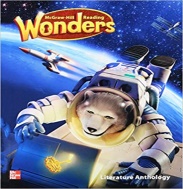 #978-0021187126Wonders Reading/Writing Workshop Grade 6: #978-0021187119Wonders, Your Turn Practice Book, Grade 6:  # 978-0021187133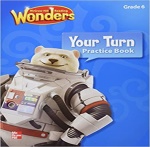 Wordly Wise 3000 Book 6:  # 978-0838876060Social StudiesHarcourt Social Studies: Student Edition Grade 6 US: Civil War to Present 2010# 978-0153858901Harcourt Social Studies: Homework and Practice Book Student Edition Grade 6 US: Civil War to Present  # 978-0153472985ScienceScience, A Closer Look, Grade 6, Reading Essentials (ELEMENTARY SCIENCE CLOSER LOOK) 1st Edition:  # 978-0022881573Science, A Closer Look, Grade 6, Building Skills: Reading and Writing Workbook (ELEMENTARY SCIENCE CLOSER LOOK): # 978-0022840761Language ArtsTextbook:  MCGraw-Hill Language Arts, Grade 6  978-0022446550Workbook:   McGraw-Hill Language Arts, Grade 6  978-0022447182MathSaxon Math, Intermediate 6 (Student Edition) 1st Edition 978-1591417835Saxon Math Intermediate 6: Written Practice Workbook 1st Edition 978-1600320330Saxon Math Intermediate 6: Power-Up Workbook 1st Edition 978-1591418238